UDINESE CLUB 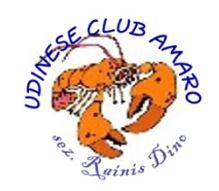 “DAMAR” e “LA ZEBRETTA”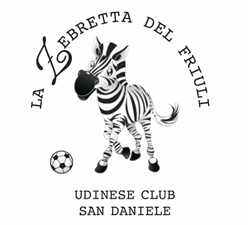 organizzano la trasferta a PESCARA11 – 12 MARZO1° giorno 11 Marzo 2017 San Daniele – Gradara - PescaraPartenza da Amaro ore 06.00, San  Soste lungo il percorso ed arrivo a Gradara verso le 11.30. Tempo libero a disposizione per il pranzo.Alle 13.30 visita guidata del  castello di Gradara, castello-fortezza medievale è protetto da due cinte murarie, la più esterna delle quali si estende per quasi 800 metri, rendendo la struttura imponente. Gradara è stata, per posizione geografica, fin dai tempi antichi un crocevia di traffici e genti: durante il periodo medioevale la fortezza è stata uno dei principali teatri degli scontri tra le milizie fedeli al Papato e le turbolente casate marchigiane e romagnole. La Rocca ha fatto da sfondo al tragico amore tra Paolo e Francesca, moglie di suo fratello Gianciotto, cantato da Dante nella Divina commedia. Il castello, di proprietà dello Stato Italiano, dal dicembre 2014 fa parte dei beni gestiti dal Polo museale delle Marche. È uno dei monumenti più visitati della regione ed è teatro di eventi museali, musicali ed artistici. Nel 2015 ha fatto registrare 205 536 visitatori. Ore 16 00 Partenza per Pescara.Ore 19 30 arrivo e sistemazione in hotel *** cena e pernottamento.2° giorno 12 Marzo 2017 Pescara – San DanielePrima colazione in hotel, Mattinata libera in centro a Pescara e pranzo libero.Ore 13 30 partenza per lo stadio per seguire la partita.Ore 18 00 partenza per il rientro con soste lungo il percorso.Ore 02 00/03 00 circa arrivo a San Daniele, 02 40/03 40 ad AmaroQUOTA DI PARTECIPAZIONE € 144,00QUOTA CALCOLATA SULLA BASE DI 40 PARTECIPANTISupplemento singola euro 25.00 a notteQUOTA DI PARTECIPAZIONE € 129,00 QUOTA CALCOLATA SULLA BASE DI 50 PARTECIPANTISupplemento singola euro 25.00 a notteLA QUOTA COMPRENDE: Viaggio in pullman G.T., Hotel *** a Pescara, N°1 cena a Pescara, Ingresso al castello di Gradara, Visita guidata a Gradara, Assicurazione medico bagaglioLA QUOTA NON COMPRENDE:Eventuali extra di carattere personale, eventuale tassa d soggiorno, tutto quanto non riportato alla voce “LA QUOTA COMPRENDE”.ADESIONI ENTRO GIOVEDI’ 2 MARZO. ALL’ATTO DELLA PRENOTAZIONE DOVRA’ ESSERE VERSATA UNA CAPARRA DI € 100,00.RUBIK VIAGGI di Tiepolo Srl - Via Udine 5 - 33010 Bordano (UD), tel. 0432 980424  Biancamaria (San Daniele) cell. 347 6906706  – Raffaella (Amaro) cell 338 9799627www.rubikviaggi.com e-mail: info@rubikviaggi.comOrganizzazione tecnica: Rubik Viaggi srl - Aut. Prov. N. 12789 del 04/03/2015 - Polizza Assicurativa n. 8804569 Europe Assistance